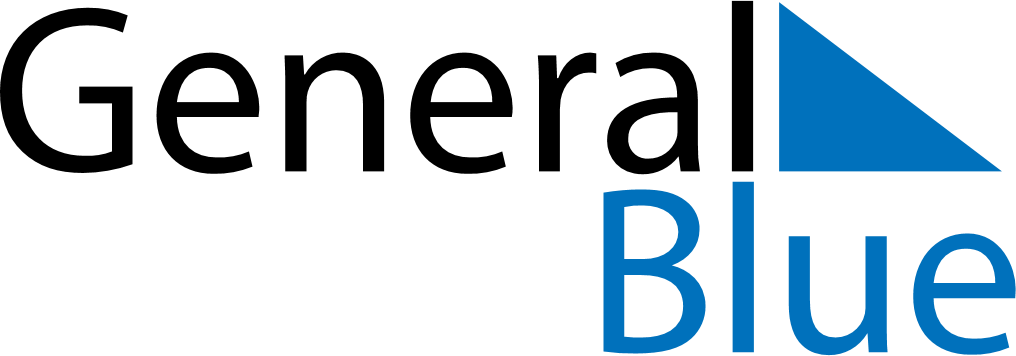 December 2020December 2020December 2020December 2020ParaguayParaguayParaguayMondayTuesdayWednesdayThursdayFridaySaturdaySaturdaySunday12345567891011121213Virgin of Caacupe14151617181919202122232425262627Christmas Day28293031New Year’s Eve